ЧЕРКАСЬКА ОБЛАСНА РАДАГОЛОВАР О З П О Р Я Д Ж Е Н Н Я03.09.2021                                                                                    № 345-рПро помічників-консультантівдепутатів обласної радиВідповідно до статті 55 Закону України «Про місцеве самоврядування в Україні», пункту 4.1 Положення про помічника-консультанта депутата Черкаської обласної ради, затвердженого рішенням обласної ради від 19.02.2016  № 3-6/VII (зі змінами):ПРИЗНАЧИТИ ЄФРЕМЦЕВА Миколу Петровича помічником-консультантом депутата обласної ради VІІІ скликання ВОЛОЧАЙ Тетяни Валентинівни на громадських засадах. Підстава: подання ВОЛОЧАЙ Т. В. від 05.08.2021,  заява ЄФРЕМЦЕВА М. П. від 05.08.2021.ПРИЗНАЧИТИ ЧЕПЕЛЮК Ганну Миколаївну помічником-консультантом депутата обласної ради VІІІ скликання ГАЙОВИЧА Вадима Юрійовича на громадських засадах. Підстава: подання ГАЙОВИЧА В.Ю. від 16.07.2021,  заява ЧЕПЕЛЮК Г.М. від 16.07.2021.ПРИЗНАЧИТИ ШАМШУРУ Галину Вікторівну помічником-консультантом депутата обласної ради VІІІ скликання РАДУЦЬКОГО Олександра Романовича на громадських засадах. Підстава: подання РАДУЦЬКОГО О.Р. від 03.08.2021,  заява ШАМШУРИ Г.В. від 03.08.2021.Голова                                                                                         А. ПІДГОРНИЙ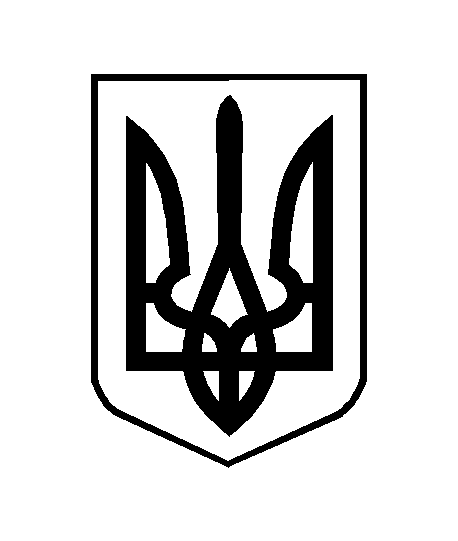 